Mersey Park Primary School Long Term Plan Overview		Year 5 2017-2018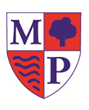 Term/ TopicMathsMathslinksLiteracyHistoryGeographyArt DTComputingSciencePSHEREMusicPEMFLAutumn 1The RomansNumber & Place ValueAddition & SubtractionProperties of ShapesMultiplication & DivisionFractionsGeometry – position & directionTimelines – HistoryDays / Months – Phases of the moon – ScienceSpherical bodies - ScienceMosaics – tessellating shapes - HistoryCharlie & the Chocolate FactoryMichael Morpurgo – biographyPrivate PeacefulPompeiiFounding of RomeRoman EmpireRoman ArmyJulius CaesarRoman Invasion of BritainPompeii - VolcanoesLife Drawing- Child dressed up as Roman SoldierMosaic tilesHealthy Packed Lunch/ PicnicOnline Safety LessonDigital Communications & the Web - publish their learning and collaborate with their peers, using a safe educational web service.Working ScientificallyEarth and SpaceHealthy EatingSEAL - New BeginningsCWPSEAL - Getting on and Falling OutP4CValues: Kindness, , Rules/ DemocracyIslam- origins, major prophets, beliefs and practicesRecordersIndoor – HockeyOutdoor – Basketball (5weeks)Football (2 weeks)Getting to Know You (1)ES 1 (1-4)Autumn 2The RomansAddition & SubtractionDecimalsMeasurementMassMultiplication & DivisionMeasurement – Time Number & Place ValueAddition & SubtractionAnglesCalendar - HistoryRoman numerals – HistoryGravity / Mass / Weight – ScienceNon-chronological reports – Roman Gods & GoddessesReports – SpaceRecounts Sci-Fi – ElevenTed Hughes – PoetryRoman Fortress –Dewa, ChesterRoman leisure & entertainmentReasons for collapse of Roman EmpireRoman LegacyRoman God PortraitsDesign and make- animated stick puppetOnline Safety LessonCoding, Robotics & Gaming – using Kodu children will build up a piece of Mars and program a Rover to pick up and examine rocks.Working ScientificallyForcesSchool RulesCWPSafety WeekAnti- Bullying WeekP4CValues: Courage, Thoughtfulness, Tolerance, RemembranceChristmas in ArtMulti Faith weekCharangaBells Ring Out Indoor – DanceOutdoor – Football (3 weeks)Tag Rugby (5 weeks)All About Me & You (1)ES1 (5-7)Spanish ChristmasSpring 1Passport Around the WorldMultiplication & DivisionFractionsMeasurement – LengthPercentages, Decimals & FractionsAddition & Subtraction including decimalsStatisticsTemperature – ScienceMaps / Co-ordinates – GeographyWorld Time Zones - GeographyPersuasive WritingIn-Flight MagazineThe Suitcase KidWordsworth – DaffodilsWorld ContinentsWorld LandmarksWorld Countries – Fact filesFlagsCapital CitiesStill Life – World ArtefactsEye Mask – Plan, Design, Make, EvaluateOnline Safety LessonCollecting, Exploring & Recording Data - creating a presentation that displays data that they use to support a point of view.Working ScientificallyProperties and Changes of MaterialsGoing for GoalsSay No to BullyingCWPP4CValues: Hope, ForgivenessChristianityClassroom Jazz 1-ImprovisationHistory of Jazz Styles and indicators of musicIndoor - GymnasticsOutdoor - Tennis Getting to Know You (2)ES1 (8-10)Sharing Stories (1)ES1 (11-12)The Very Hungry CaterpillarSpring 2Passport around the WorldMultiplication & DivisionPercentages, decimals & fractionsPerimeter & AreaNumber & Place ValueAddition & SubtractionTimeline of events in San Francisco – HistoryHuman Timeline - ScienceDavid Walliams – Author StudyBillionaire BoyAround the World in 80 daysTimeline of events in San FranciscoNorth / South America            BiomesVegetation BeltsNatural ResourcesNatural DisastersSan Francisco skyline & landmarksAboriginal ArtOnline Safety LessonProblem Solving & Real World Technology - using a Computer Aided Design tool to create a design for a familiar object such as a Lego Brick.Working ScientificallyAnimals Including HumansScience week – link to healthy eatingGood to be MeCWPP4CValues: Honesty, LibertyChristianity – EasterCharanga – Don’t Stop BelievingIndoor – AthleticsOutdoor – AthleticsSharing Stories (2)ES1 (11,14)ES2 (8)Guillermo La GotaSummer 1The Anglo SaxonsProperties of rectangles Properties of quadrilaterals Missing sides & missing angles Multiplication & Division       Money     Fractions – mixed number & improper fractions Equivalent fractions Simplifying fractions  Addition & SubtractionMaps / Co-ordinates – GeographyGhost StoriesAnglo-Saxon lettersAnglo-Saxon life / cultureYear 5 ProductionAnglo Saxon Invasion / Roman WithdrawalVortigernHengistHorsaWhere did the Anglo Saxons come from?Where did they settle in Britain?Map of Anglo Saxon Britain – 5 main kingdomsAnglo Saxon clay pots & clay tile designCam- animal in a habitatOnline Safety LessonProduce, Edit & Publish Media - creating a documentary style narrative for a film.Working ScientificallyLiving Things and their HabitatsAnti- Bullying WeekMulti Cultural WeekCWPP4CValues: Responsibility, Perseverance
Democracy,
ResiliencePreciousCharanga – Stop!Grime, Classical, Bhangra, Tango, Latin Fusion, Composition Link to BullyingIndoor – Swimming Outdoor – CricketFamily, Friends & PetsES1 (13-14)All About Me (2)ES2 (12-13)Summer 2The Anglo SaxonsVolume & CapacityMoneyPercentages including fractions & decimals Position & DirectionMultiplication & DivisionMoneyStatisticsLife Cycles / Gestation Periods – ScienceTimeline - HistoryRoom 13BeowulfOliver TwistAlfred the GreatWhat happened to the Anglo Saxons?Bayeux Tapestry – Norman ConquestSutton HooBlock printing Batik fabric painting3D village housesOnline Safety LessonCreate & Share Digital Artefacts - create short podcasts that include background music and or sound effects to enhance the speaking.Working ScientificallyLiving Things and their HabitatsRelationshipsChanges/ Moving onP4CValues: Respect, Patience, Winning and LosingNatural WorldCharangaReflect, rewind and replayHistory of composersChopinSteve ReichHenry PurcellHistory of Music - timelineIndoor – Health & FitnessOutdoor – Rounders(4 weeks)OAA(3 weeks)Revision & ConsolidationSpanish Buddies Share Day.